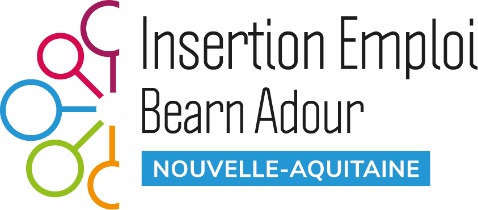 Votre Mission Locale envisage de transformer son espace d’accueil, nous souhaitons recueillir vos idées et envies d’afin d’être au plus proche de vos attentes et besoins.  Merci par avance de prendre quelques minutes pour répondre à ce questionnaire.Comment avez-vous connu la Mission Locale ? Quelle a été votre première impression lors de votre première visite ?Citez 3 mots pour qualifier l’espace d’accueil :Actuellement, consultez-vous la documentation papier mise à disposition dans l’espace d’accueil ?Si non, utiliseriez-vous des équipements numériques (écrans tactiles ou bornes numériques) pour faire des recherches, trouver de la documentation ?Nous envisageons de rénover l’espace d’accueil de la Mission Locale pour qu’il soit plus adapté à vos attentes. Selon vous, que faudrait -il garder ? Améliorer ?Changer ?Est-ce qu’un mobilier détente (canapé, pouf, table basse...) contribuerait à rendre l’espace plus chaleureux ? Que pensez-vous d’une mise à disposition de jeux collaboratifs ou de contenus à partager (partage de jeux vidéo, de contenu musicaux, cinéma, boite à idée...) ?Souhaiteriez-vous qu’un distributeur de boissons ou snacking soit installé dans cet espace ? Si oui, de quel type : boissons chaudes (café, chocolat...) ou boissons froides (eau, coca...) ou snack (chips, barres chocolatées...). Les 3 ?Souhaitez-vous participer au groupe de travail Jeunes pour réaliser la transformation de l’espace d’accueil ? Si oui, laissez-nous vos coordonnées : Nom :                                                                                        Prénom :Téléphone :                                                                              E-mail :   